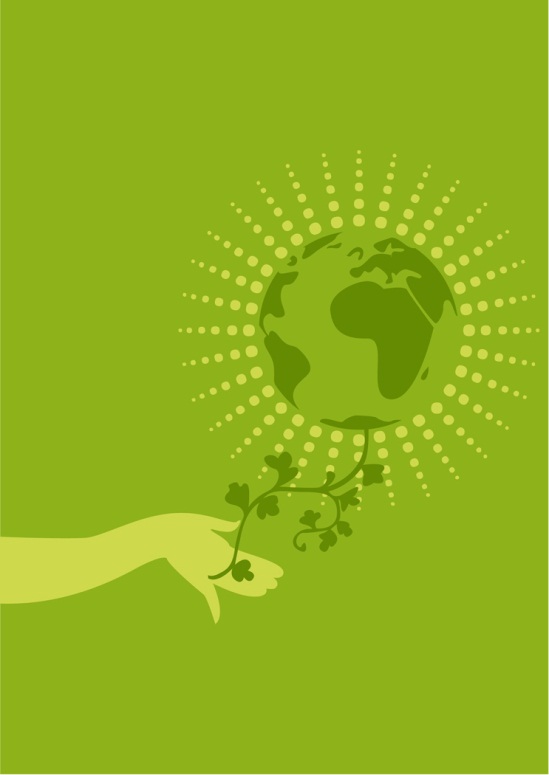 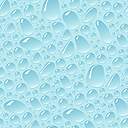 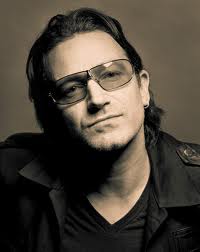 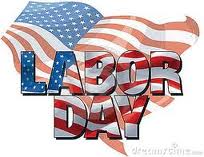 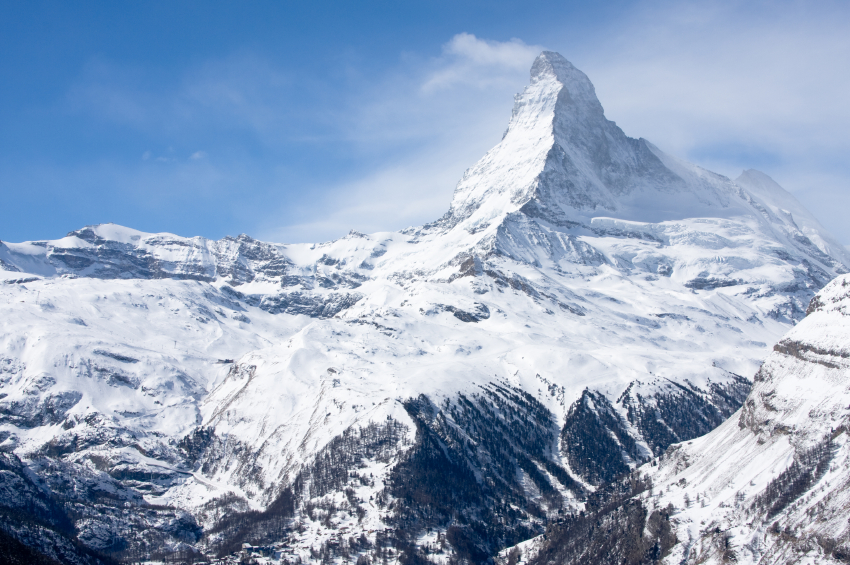 TIPSTIP sources Tip 9 -Insert image from internethttp://thornscompose.com/2010/03/02/bono-on-the-psalms/thornscompose.comthornscompose.comTip 8 - Inserted a pic of green hands with earth and added a beveled edgeWord Clip-artTip 7 - Inserted a WordArt that says Super Fab Science LabWordArtTip 6 – I inserted a star shape and add Water, Water EverywhereWordTip 4 – Using extras, I selected styles to change the background of my collageWordTip 3 – Table of tipsWordTip 2 – Swiss AlpsDownloaded and copied from Office Microsoft ClipartTip 1 – Labor DaySearched and copied a pic from google.com, then copy and pasted